RNAO - Hamilton Chapter Fall Tour
Tuesday, November 17th, 2020
1800-1930hrs
via ZOOM
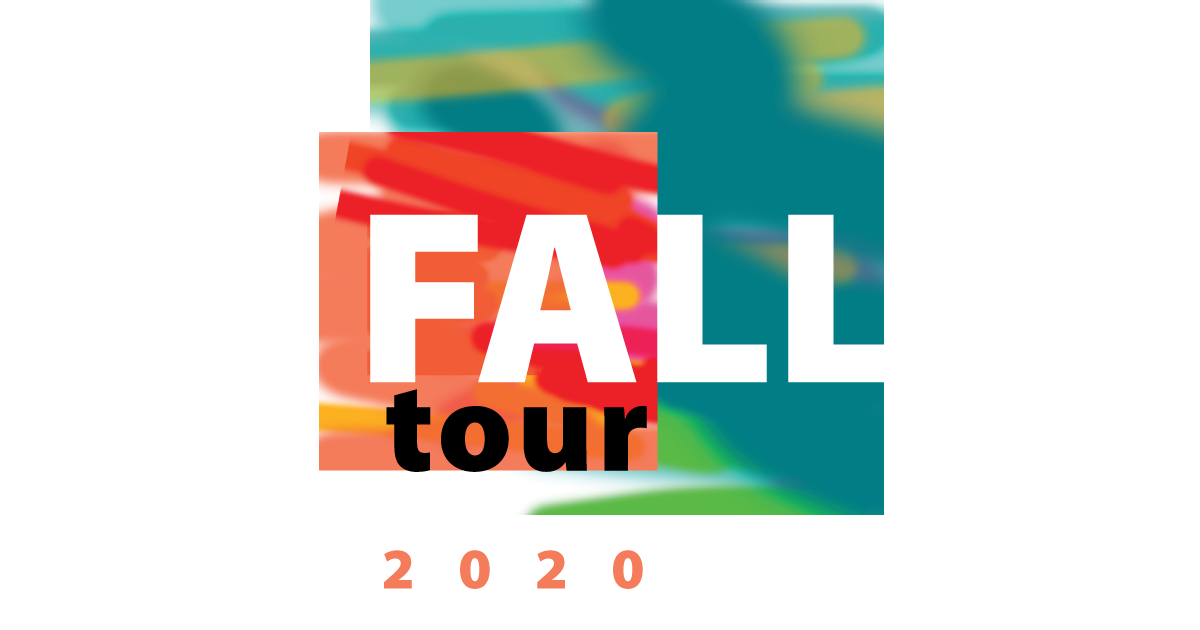 ItemDescriptionWhoTime1Welcome/introductionsLisa De Panfilis6:00-6:15 p.m.2Chapter/Region/Interest group updateIrene Molenaar6:15-6:30 p.m.3RNAO presentation CEO Dr. Doris Grinspun 6:30-6:50 p.m.4Questions & discussionAll attendees6:50-7:15 p.m.5#Cheer4HealthWorkers photoHarveer Punia7:15-7:20 p.m.6Wrap-up and closingLisa De Panfilis7:20-7:30 p.m.